Liberté 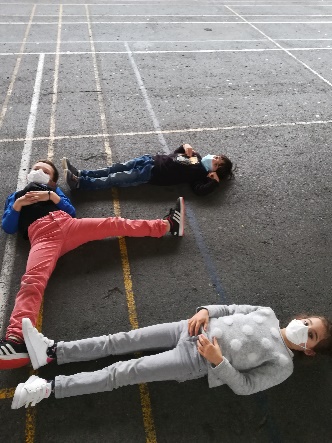 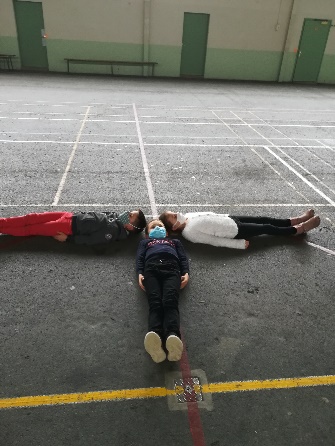 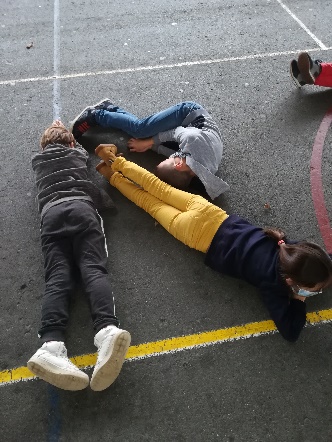 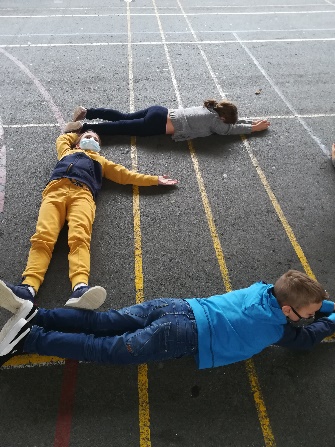 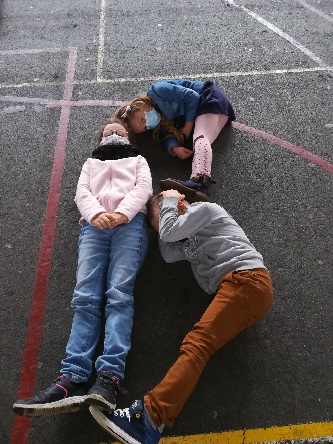 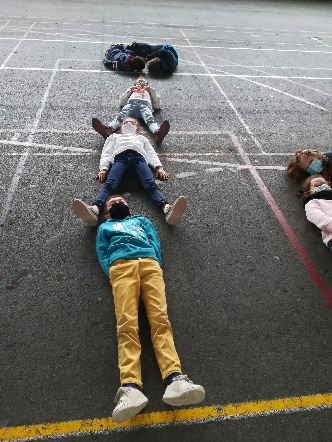 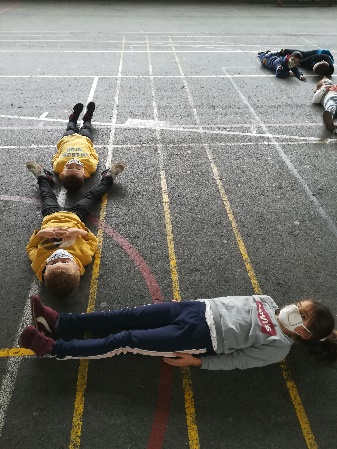 